Instruks for Statens fiskefondFastsatt 14. juni 2021, gjeldende fra 1. juli 2021Instruksen er fastsatt av Klima- og miljødepartementet i medhold av § 3 i Reglement for økonomistyring i staten og trer i kraft 1. juli 2021.Oslo 14.06.2021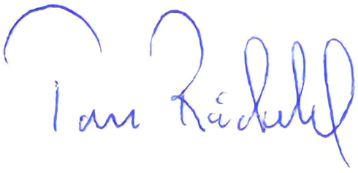 Tom RådahldepartementsrådInnledningStatens fiskefond er hjemlet i lov 15. mai 1992 nr. 47 om laksefisk og innlandsfisk mv. (lakse- og innlandsfiskloven). Fondet og forvaltning av fondet er underlagt bevilgningsreglementet, reglement for økonomistyring i staten (reglementet) og bestemmelser for økonomistyring i staten (bestemmelsene), jf. også rundskriv R-115/2019 fra Finansdepartementet og veiledningsnotat fra Direktoratet for økonomistyring om statlige fond.Denne instruksen beskriver ansvar og myndighet for fondsforvalteren og rapporteringskrav tilknyttet fondet. Instruksen trer i kraft 1. juli 2021. Gjenpart av instruksen er sendt Riksrevisjonen.Fondets formålStatens fiskefond skal brukes til å finansiere tiltak for anadrome laksefisk .Inntektene i Statens fiskefond skal finansiere utgifter over statsbudsjettet til å sikre og utvikle bestander av ville anadrome laksefisk og legge til rette for fiske etter anadrome laksefisk. Fondets inntekter og utgifterFondets inntekter kommer fra avgift fra alle over 18 år som vil fiske etter anadrome laksefisk. Det er gitt nærmere bestemmelser og gitt enkelte unntak i § 30 i lakse- og innlandsfiskloven og § 2 i forskrift om fiskeravgift. I tillegg kommer noe inntekter fra salg av inndratt anadrome laksefisk som er ulovlig fanget, samt renter på fondskapitalen.Fondets utgifter består i overføringer/refusjoner til statsbudsjettet som blir inntektsført under kap. 5578 post 72. Refusjonen skal være like stor som summen av utgiftspostene som er finansiert av fiskeravgiftene. Størrelsen på refusjonen fastsettes med grunnlag i statsbudsjettet det enkelte år og Klima- og miljødepartementets tildelingsbrev til Miljødirektoratet. Sammenhengen mellom budsjetterte og regnskapsførte inntekter og utgifter tilhørende fondet framgår av Klima- og miljødepartementets årlige budsjettproposisjon. Forvaltning av fondetMiljødirektoratet er fondsforvalter, disponerer fondsmidlene, og er ansvarlig for administrasjon av- og regnskapsføring for fondet. Fondets midler føres i kapitalregnskapet.Miljødirektoratet er ansvarlig for at det foreligger en tilfredsstillende internkontroll i forvaltningen av fondet, jf. reglementet § 14 og bestemmelsene punkt 2.4.Fondet skal ikke registreres i enhetsregisteret, da det er å anse som en formuesmasse og ikke en egen virksomhet, jf. bestemmelsene pkt. 3.6.4. Utgifter ved forvaltningMiljødirektoratet får dekket sine utgifter til å forvalte Statens fiskefond gjennom statsbudsjettet kapittel 1420 post 01 og i henhold til årlig tildelingsbrev fra Klima- og miljødepartementet.Plassering av fondskapitalenKapitalen i Statens fiskefond skal være plassert som innskudd på folio i Norges Bank i henhold til bevilgningsreglementet § 14. Fondets betalingsformidling i form av inn- og utbetalinger skal skje gjennom statens konsernkontoordning, jf. Finansdepartementets rundskriv R-104.Oppgjørskontoen i Norges bank er rentebærende. Finansdepartementet har fastsatt at fondskapitalen for Statens fiskefond har flytende rente, knyttet til renten på kortsiktige statspapirer. Finansdepartementet fastsetter rentesatsen for fondet og rentene skal benyttes til fondets formål.Årsrapport og årsregnskapMiljødirektoratet skal utforme årsrapport og årsregnskap for Statens fiskefond, jf. Bestemmelser om økonomistyring i staten og veiledningsnotat fra Direktoratet for økonomistyring om statlige fond, etter følgende struktur:Leders beretningIntroduksjon til virksomheten og hovedtallÅrets aktiviteter og resultaterStyring og kontroll i virksomhetenVurdering av framtidsutsikterÅrsregnskapRegnskapsføring med pliktig regnskapsrapportering for fondet skal følge reglementet, bestemmelsene og rundskriv R-115 fra Finansdepartementet.Det skal føres et fullstendig regnskap for fondet, jf. bestemmelsene punkt 3.6.4, og fondets regnskap skal føres separat fra Miljødirektoratets regnskap. Fondsregnskapet skal føres etter kontantprinsippet. Standard kontoplan for statlige virksomheter skal benyttes i henhold til bestemmelsene punkt 3.3.3 og Finansdepartementets rundskriv R-102. Årsregnskapet skal bestå av ledelseskommentarer, prinsippnote, oppstilling av bevilgningsrapportering og oppstilling av fondsregnskapet, jf. bestemmelsene punkt 3.4.6 og R-115. Fondets regnskap skal settes opp i henhold til siste tilgjengelige maler for fondsregnskap fra Direktoratet for økonomistyring.Årsrapporten for Statens fiskefond skal gi henvisning til Miljødirektoratets årsrapport og statsbudsjettet for nærmere informasjon om hvordan fondsmidlene er benyttet.Årsrapporten skal sendes Klima- og miljødepartementet elektronisk innen 15. mars etter regnskapsåret er avsluttet, med kopi til Riksrevisjonen.Årsrapporten og revisjonsberetning skal publiseres på Miljødirektoratets nettsider innen 1. mai.StatsregnskapetMiljødirektoratet skal rapportere for Statens fiskefond til statsregnskapet i henhold til bestemmelsenes punkt 3.5.6. Klima- og miljødepartementet skal ha kopi av månedlig likviditetsrapport.